Duine Banana 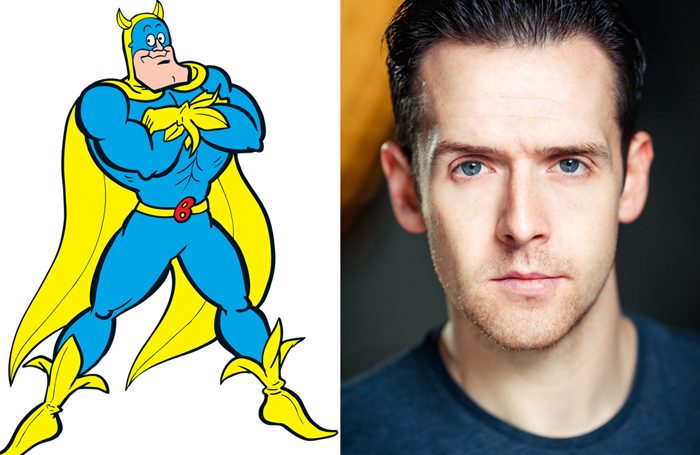 Is mise duine Banana ach is mise Eric Wimp cuideachd.Tha mi fichead.Tha mi a’ fuireach air Rathad Acacia.‘S toigh leam banana.‘S toigh leam a bhith a’ sgeith.Tha eun agam.